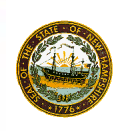 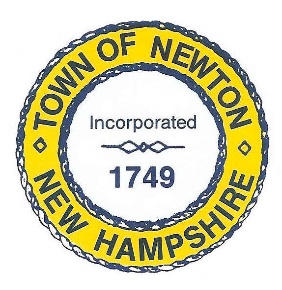     TOWN OF NEWTON, NH     Recreation Commission2 Town Hall Road			Newton, NH 03858Date: September 17, 2018Call to Order - 7:09 pmIn attendance – Chairman Stephen St. Cyr, Vice Chairman Vanessa Burrill, Matthew Burrill (representing Selectmen), William Harding, and Patricia Masterson (recording minutes).   Approval of MinutesVice Chair Burrill made a Motion to approve the Minutes for September 10, 2018, and Selectman Burrill seconded the Motion.  Ms. Masterson indicated that the date for the delivery of the grill was incorrect. It was changed to September 13.  Also, Fire Chief Alcaidinho’s name was spelled incorrectly.  The Motion passed unanimously.Town-wide yard sale – October 6, 2018A page will be set up on the Town website, and addresses for the location of yard sales will be added as needed.  Ms. Masterson will meet with Diane Morin, Secretary of the Board of Selectmen, to discuss the best method for posting and updating the list on the website.  The yard sales will be from 8:00 a.m. until 2:00 p.m.   Rain date will be October 7. The posting will be alphabetical by street name.  Advertising will be posted in the Carriage Town News and on Facebook.  Ms. Masterson will look in to posting on cable news.  Mr. Harding will have signage printed at Staples or another printing store.Ms. Masterson will ask Ms. Morin to post the date on the Town Hall marquis, the old Police Station marquis and at the transfer station.Selectman Burrill made a Motion to approve not more than $50 to be spent for printing signs for the Town-wide Yard Sale on October 6. Vice Chair Burrill seconded the Motion, which passed unanimously with no discussion.Olde Home Day – September 15, 2018 – Memorial SchoolThe cost of the Olde Home Day is approximately $4500 and possibly $5000, according to Vice Chair Burrill.  Triangle Services charged an extra $250 dollars to deliver the portable toilets on Saturday and pick them up on Sunday.  (Trunk or Treat needs the toilets to be delivered on Saturday and picked up on Sunday, so we may need to find another vendor.)Recreation Commission September 17, 2018, Minutes, page 2Vice Chair Burrill made a Motion to spend an extra $250 for the setup and breakdown by Triangle Services for portable toilets on the weekend of Olde Home Day.  Selectman Burrill seconded the Motion, which passed unanimously with no discussion.Ideas for next year:Set up vendors around the field with the dance floor and PA system in the middle.  The PA system has an eight-hour battery and may not have to be near outlets.The bouncy houses should not be on the cement.The bands should be on the grass.  They do need a canopy.Meet with the school’s maintenance team to think strategically about using the electrical circuits so they are not overloaded.  Selectman Burrill will talk to school representatives about access to the school since police officers are there all day and can monitor who goes in.The raffle was very successful but needs more volunteers.  There were 10 raffle baskets.More volunteers are needed for breakdown and cleanup. Volunteers should be recruited months ahead of the event for specific tasks.Chalk paint is not needed for vendors.  They can be lined up as they arrive.The dunk tank water was pooling in the playground and seeping towards the bands’ electrical equipment.Overall, people liked the location and the ample parking.  We may want to consider varying the activities next year and having new activities.  The bouncy houses are very popular.  The food vendors are popular.  Maybe a drone demonstration?  We could ask the sheriff.  We need to advertise the big-ticket raffle item earlier.  (This year it was a grill.)$958 was raised from the raffle; $300 more than last year.  The money will go to the Newton Food Pantry and 68 Hours of Hunger.Next year’s date will be September 14.  Selectman Burrill made a Motion to begin advertising the date as soon as possible.  Vice Chair Burrill seconded the Motion.  Discussion included sending out vendor forms at the beginning of the year and contacting the school to see if September 14 conflicts with any school events.  The Motion passed unanimously.Ms. Masterson will send thank you letters to all vendors and donors.  The letters will include the date of next year’s Olde Home Day.At the next meeting of the Recreation Commission, we will discuss how much was spent and what monies remain in the budget.Senior BBQThe Senior BBQ was successful with nearly 60 people in attendance.  Mark Holmes did a great job providing music, and the extra volunteers were excellent for setup and breakdown. Recreation Commission September 17, 2018, Minutes, page 3 Notes for next year:Announce that the BBQ will stop at 5:30 and that raffle tickets will be drawn at 5:00 so people are not arriving after or right at 5:30.Address the problem with flies – fly traps?Some of the hamburgers were frozen.There were too many hot dogs.Chairman St. Cyr made a Motion for additional funding to be added to the Senior BBQ expenditures.  An extra $60.71 was spent on tablecloths, and an extra $36.83 was spent on food.  Vice Chair Burrill seconded the Motion, which passed unanimously with no discussion.Trunk or Treat – October 27, 2018; 4:00 – 6:00 p.m.A disc jockey is needed for Trunk or Treat. Vice Chair Burrill will research.Vice Chair Burrill made a Motion to spend not more than $250 for a disc jockey for Trunk or Treat.  Selectman Burrill seconded the Motion, which passed unanimously with no discussion.Vice Chair Burrill made a Motion to rent portable toilets for Trunk or Treat not to exceed $200.  Selectman Burrill seconded the Motion, which passed unanimously with no discussion.Costume judging will begin at 5:30 p.m. Chubs will provide coffee, hot chocolate and cider.  The school has been contacted.  Vice Chair Burrill will create a sign-up sheet for trunks.  Medals and prizes will be needed.Vice Chair Burrill made a Motion to purchase medals for trunk winners not to exceed $100.  Selectman Burrill seconded the Motion, which passed unanimously with no discussion.Vice Chair Burrill made a Motion to purchase gift cards for costume winners not to exceed $200.  Selectman Burrill seconded the Motion, which passed unanimously with no discussion.Veterans BreakfastSelectman Burrill asked for volunteers to help host a breakfast for Veterans on November 9 or November 10.  It will be a pancake breakfast in recognition of Veterans.  Sargent Woods is holding their Veterans recognition on November 11.  Should the breakfast be held at the new Fire Station?Sand replenishmentChairman St. Cyr received paperwork for the sand replenishment at Country Pond beach.  He will complete the paperwork with Selectman Donovan.Recreation Commission September 17, 2018, Minutes, page 4Country Pond raftThe raft is still viable but is a concern.  The frame is made of wood, which may break down.  Chairman St. Cyr is looking for a welder who can replace the wood frame with aluminum.AdjournmentVice Chair Burrill made a Motion to adjourn the meeting at 8:20 p.m. Selectman Burrill seconded the Motion. The Motion was unanimously approved with no discussion. THE NEXT MEETING WILL BE HELD ON October 1, 2018, at 7:00 p.m. in the REAR of the TOWN HALL.Respectfully Submitted,Patricia Masterson Recreation Commission Secretary